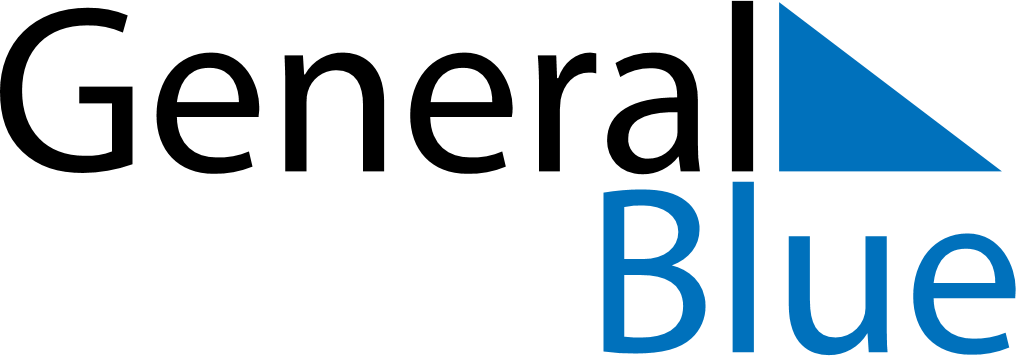 August 2024August 2024August 2024GabonGabonSUNMONTUEWEDTHUFRISAT1234567891011121314151617AssumptionIndependence Day1819202122232425262728293031